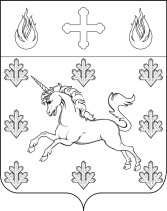 СОВЕТ ДЕПУТАТОВ ПОСЕЛЕНИЯ СОСЕНСКОЕ РЕШЕНИЕ15 ноября 2018 года № 3/2О рассмотрении отчета об исполнении бюджета поселения Сосенское в городе Москве за 9 месяцев 2018 года     В соответствии со статьей 264.2 Бюджетного кодекса Российской Федерации, Положением о бюджетном процессе во внутригородском муниципальном образовании поселение Сосенское в городе Москве, утвержденного Решением Совета депутатов поселения Сосенское от 17 октября 2013 года № 2/14 «Об утверждении положения о бюджетном процессе во внутригородском муниципальном образовании поселение Сосенское в городе Москве», рассмотрев представленный Главой поселения Сосенское отчет об исполнении бюджета поселения Сосенское в городе Москве за 9 месяцев 2018 года, Совет депутатов поселения Сосенское решил:Принять к сведению отчет об исполнении  бюджета поселения Сосенское в городе Москве за 9 месяцев 2018 года:Исполнение поступлений доходов в бюджет поселения Сосенское в городе Москве по основным источникам за 9 месяцев 2018 года (Приложение 1);Исполнение ведомственной структуры расходов бюджета поселения Сосенское в городе Москве по разделам, подразделам, целевым статьям расходов, сформированным в соответствии с муниципальными программами поселения Сосенское и непрограммными направлениями деятельности, группам и подгруппам видов расходов классификации расходов бюджета за 9 месяцев 2018 года (Приложение 2);Исполнение бюджетных ассигнований по целевым статьям расходов, сформированным в соответствии с муниципальными программами поселения Сосенское, а также непрограммными направлениями деятельности, и группам и подгруппам видов расходов классификации расходов бюджета поселения Сосенское в городе Москве за 9 месяцев 2018 года (Приложение 3);Исполнение расходов бюджета поселения Сосенское в городе Москве по муниципальным программам поселения Сосенское и подпрограммам муниципальных программ поселения Сосенское за 9 месяцев 2018 года (Приложение 4);Опубликовать настоящее Решение в газете «Сосенские вести» и разместить на официальном сайте органов местного самоуправления поселения Сосенское в информационно-телекоммуникационной сети «Интернет».Настоящее Решение вступает в силу со дня его принятия.Контроль за исполнением настоящего Решения возложить на Главу поселения Сосенское Бармашева К.О.Глав поселения Сосенское                                                                К.О. БармашевПриложение 1к Решению Совета депутатов поселения Сосенскоеот 15.11.2018 г. № 3/2 Приложение  2к Решению Совета депутатовпоселения Сосенскоеот 15.11.2018 г. № 3/2Исполнение ведомственной структуры расходов бюджета поселения Сосенское в городе Москве по разделам, подразделам, целевым статьям расходов, сформированным в соответствии с муниципальными программами поселения Сосенское и непрограммными направлениями деятельности, группам и подгруппам видов расходов классификации расходов бюджета за 9 месяцев 2018 года (тыс. рублей)Глава поселения Сосенское                                                                  Бармашев К.О.Приложение  3к Решению Совета депутатовпоселения Сосенскоеот 15.11.2018 г. № 3/2Исполнение бюджетных ассигнований по целевым статьям расходов, сформированным в соответствии с муниципальными программами поселения Сосенское, а также непрограммными направлениями деятельности, и группам и подгруппам видов расходов классификации расходов бюджета поселения Сосенское в городе Москвеза 9 месяцев 2018 года(тыс. рублей)Глава поселения Сосенское                                                                  Бармашев К.О.Приложение  4к Решению Совета депутатовпоселения Сосенскоеот 15.11.2018 г. № 3/2Исполнение бюджетных ассигнований по муниципальным программам поселения Сосенское и подпрограммам муниципальных программ поселения Сосенское за 9 месяцев 2018 года(тыс. рублей)Глава поселения Сосенское						Бармашев К.О.Исполнение доходов бюджета поселения Сосенское в городе Москве Исполнение доходов бюджета поселения Сосенское в городе Москве Исполнение доходов бюджета поселения Сосенское в городе Москве за 9 месяцев 2018 годаза 9 месяцев 2018 годаза 9 месяцев 2018 года(тыс. рублей)(тыс. рублей)Наименование показателяКод бюджетной классификации (вид, подвид)Исполнено123Доходы бюджета поселения Сосенское в городе Москве - всего924 353,6НАЛОГОВЫЕ И НЕНАЛОГОВЫЕ ДОХОДЫ1 00 00000 00 0000 000865 995,1НАЛОГИ НА ПРИБЫЛЬ, ДОХОДЫ1 01 00000 00 0000 00023 156,4Налог на доходы физических лиц1 01 02000 01 0000 11023 156,4Налог на доходы физических лиц с доходов, источником которых является налоговый агент, за исключением доходов, в отношении которых исчисление и уплата налога осуществляется в соответствии со статьями 227.227.1 и 228 Налогового кодекса Российской Федерации1 01 02010 01 0000 11022 741,0Налог на доходы физических лиц с доходов, полученных от осуществления деятельности физическими лицами, зарегистрированными в качестве индивидуальных предпринимателей, нотариусов, занимающихся частной практикой, адвокатов, учредивших адвокатские кабинеты, и других лиц, занимающихся частной практикой в соответствии со статьей 227 Налогового кодекса Российской Федерации1 01 02020 01 0000 11036,1Налог на доходы физических лиц с доходов, полученных физическими лицами в соответствии со статьей 228 Налогового кодекса Российской Федерации1 01 02030 01 0000 110379,3НАЛОГИ НА ТОВАРЫ (РАБОТЫ, УСЛУГИ), РЕАЛИЗУЕМЫЕ НА ТЕРРИТОРИИ РОССИЙСКОЙ ФЕДЕРАЦИИ1 03 00000 00 0000 0001 012,8Акцизы по подакцизным товарам (продукции), производимым на территории Российской Федерации1 03 02000 01 0000 1101 012,8Доходы от уплаты акцизов на дизельное топливо, подлежащие распределению между бюджетами субъектов Российской Федерации и местными бюджетами с учетом установленных дифференцированных нормативов отчислений в местные бюджеты1 03 02230 01 0000 110441,1Доходы от уплаты акцизов на моторные масла для дизельных и (или) карбюраторных (инжекторных) двигателей,подлежащие распределению между бюджетами субъектов Российской Федерации и местными бюджетами с учетом установленных дифференцированных нормативов отчислений в местные бюджеты1 03 02240 01 0000 1104,0Доходы от уплаты акцизов на автомобильный бензин, подлежащие распределению между бюджетами субъектов Российской Федерации и местными бюджетами с учетом установленных дифференцированных нормативов отчислений в местные бюджеты1 03 02250 01 0000 110666,5Доходы от уплаты акцизов на прямогонный бензин, подлежащие распределению между бюджетами субъектов Российской Федерации и местными бюджетами с учетом установленных дифференцированных нормативов отчислений в местные бюджеты1 03 02260 01 0000 110-98,8НАЛОГИ НА ИМУЩЕСТВО1 06 00000 00 0000 000768 915,2Налог на имущество физических лиц1 06 01000 00 0000 11011 495,4Налог на имущество физических лиц, взимаемый по ставкам, применяемым к объектам налогообложения, расположенным в границах внутригородских муниципальных образований городов федерального значения1 06 01010 03 0000 11011 495,4Земельный налог1 06 06000 00 0000 110757 419,8Земельный налог с организаций1 06 06030 00 0000 110747 462,4Земельный налог с организаций, обладающих земельным участком, расположенным в границах внутригородских муниципальных образований городов федерального значения1 06 06031 03 0000 110747 462,4Земельный налог с физических лиц1 06 06040 00 0000 1109 957,4Земельный налог с физических лиц, обладающих земельным участком, расположенным в границах внутригородских муниципальных образований городов федерального значения1 06 06041 03 0000 1109 957,4ДОХОДЫ ОТ ИСПОЛЬЗОВАНИЯ ИМУЩЕСТВА, НАХОДЯЩЕГОСЯ В ГОСУДАРСТВЕННОЙ И МУНИЦИПАЛЬНОЙ СОБСТВЕННОСТИ1 11 00000 00 0000 00059 863,8Доходы, получаемые в виде арендной либо иной платы за передачу в возмездное пользование государственного и муниципального имущества (за исключением имущества бюджетных и автономных учреждений, а также имущества государственных и муниципальных унитарных предприятий, в том числе казенных)1 11 05000 00 0000 12056 414,7Доходы, получаемые в виде арендной платы за земельные участки, государственная собственность на которые не разграничена, а также средства от продажи права на заключение договоров аренды указанных земельных участков1 11 05010 00 0000 12052 949,7Доходы, получаемые в виде арендной платы за земельные участки, государственная собственность на которые не разграничена и которые расположены в границах городов федерального значения, а также средства от продажи права на заключение договоров аренды указанных земельных участков1 11 05011 02 0000 12052 949,7Доходы от сдачи в аренду имущества, находящегося в оперативном управлении органов государственной власти, органов местного самоуправления, государственных внебюджетных фондов и созданных ими учреждений (за исключением имущества бюджетных и автономных учреждений)1 11 05030 00 0000 1203 465,0Доходы от сдачи в аренду имущества, находящегося в оперативном управлении органов управления внутригородских муниципальных образований городов федерального значения и созданных ими учреждений (за исключением имущества муниципальных бюджетных и автономных учреждений)1 11 05033 03 0000 1203 465,0Прочие доходы от использования имущества и прав, находящихся в государственной и муниципальной собственности (за исключением имущества бюджетных и автономных учреждений, а также имущества государственных и муниципальных унитарных предприятий, в том числе казенных)1 11 09000 00 0000 1203 449,1Прочие поступления от использования имущества, находящегося в государственной и муниципальной собственности (за исключением имущества бюджетных и автономных учреждений, а также имущества государственных и муниципальных унитарных предприятий, в том числе казенных)1 11 09040 00 0000 1203 449,1Прочие поступления от использования имущества, находящегося в собственности внутригородских муниципальных образований городов федерального значения  (за исключением имущества муниципальных бюджетных и автономных учреждений, а также имущества муниципальных унитарных предприятий, в том числе казенных)1 11 09043 03 0000 1203 449,1ДОХОДЫ ОТ ОКАЗАНИЯ ПЛАТНЫХ УСЛУГ И КОМПЕНСАЦИИ ЗАТРАТ ГОСУДАРСТВА1 13 00000 00 0000 000387,2Доходы от компенсации затрат государства1 13 02000 00 0000 130387,2Прочие доходы от компенсации затрат бюджетов внутригородских муниципальных образований городов федерального значения1 13 02993 03 0000 130387,2ДОХОДЫ ОТ ПРОДАЖИ МАТЕРИАЛЬНЫХ И НЕМАТЕРИАЛЬНЫХ АКТИВОВ1 14 00000 00 0000 00012 358,0Доходы от продажи квартир1 14 01000 00 0000 4102 758,0Доходы от продажи квартир, находящихся в собственности внутригородских муниципальных образований городов федерального значения1 14 01030 03 0000 4102 758,0Доходы от реализации имущества, находящегося в собственности внутригородских муниципальных образований городов федерального значения (за исключением движимого имущества муниципальных бюджетных и автономных учреждений, а также имущества муниципальных унитарных предприятий, в том числе казенных), в части реализации основных средств по указанному имуществу1 14 02030 03 0000 410566,7Доходы от реализации иного имущества, находящегося в муниципальной собственности внутригородских муниципальных образований городов федерального значения (за исключением имущества муниципальных бюджетных и автономных учреждений, а также имущества муниципальных унитарных предприятий, в том числе казенных), в части реализации основных средств по указанному имуществу1 14 02033 03 0000 410566,7Доходы от продажи земельных участков, находящихся в государственной и муниципальной собственности1 14 06000 00 0000 4309 033,3Доходы от продажи земельных участков, государственная собственность на которые не разграничена и которые расположены в границах городов федерального значения1 14 06011 02 8000 4309 033,3ШТРАФЫ, САНКЦИИ, ВОЗМЕЩЕНИЕ УЩЕРБА1 16 00000 00 0000 000309,7Прочие поступления от денежных взысканий (штрафов) и иных сумм в возмещение ущерба1 16 90000 00 0000 140309,7Прочие поступления от денежных взысканий (штрафов) и иных сумм в возмещение ущерба, зачисляемые в бюджеты внутригородских муниципальных образований городов федерального значения1 16 90030 03 0000 140309,7ПРОЧИЕ НЕНАЛОГОВЫЕ ДОХОДЫ1 17 00000 00 0000 000-8,0Невыясненные поступления, зачисляемые в бюджеты внутригородских муниципальных образований городов федерального значения1 17 01030 03 0000 180-8,0БЕЗВОЗМЕЗДНЫЕ ПОСТУПЛЕНИЯ2 00 00000 00 0000 00058 358,5БЕЗВОЗМЕЗДНЫЕ ПОСТУПЛЕНИЯ ОТ ДРУГИХ БЮДЖЕТОВ БЮДЖЕТНОЙ СИСТЕМЫ РОССИЙСКОЙ ФЕДЕРАЦИИ2 02 00000 00 0000 00058 290,6Субсидии бюджетам бюджетной системы Российской Федерации (межбюджетные субсидии)2 02 20000 00 0000 15157 501,7Прочие субсидии бюджетам внутригородских муниципальных образований городов федерального значения (на ремонт объектов дорожного хозяйства)2 02 29999 03 0007 15146 015,7Прочие субсидии бюджетам внутригородских   муниципальных    образований     городов федерального значения (на благоустройство территории жилой застройки)2 02 29999 03 0009 15111 486,0Субвенции бюджетам бюджетной системы Российской Федерации2 02 30000 00 0000 151788,9Субвенции бюджетам   внутригородских муниципальных образований городов федерального значения на осуществление первичного воинского учета на территориях, где отсутствуют военные комиссариаты2 02 35118 03 0000 151788,9ДОХОДЫ БЮДЖЕТОВ БЮДЖЕТНОЙ СИСТЕМЫ РОССИЙСКОЙ ФЕДЕРАЦИИ ОТ ВОЗВРАТА БЮДЖЕТАМИ БЮДЖЕТНОЙ СИСТЕМЫ РОССИЙСКОЙ ФЕДЕРАЦИИ И ОРГАНИЗАЦИЯМИ ОСТАТКОВ СУБСИДИЙ, СУБВЕНЦИЙ И ИНЫХ МЕЖБЮДЖЕТНЫХ ТРАНСФЕРТОВ, ИМЕЮЩИХ ЦЕЛЕВОЕ НАЗНАЧЕНИЕ, ПРОШЛЫХ ЛЕТ2 18 00000 00 0000 00067,9Доходы бюджетов внутригородских муниципальных образований городов федерального значения от возврата бюджетными учреждениями остатков субсидий прошлых лет2 18 03010 03 0000 18067,9Глава поселения СосенскоеБармашев К.О.Бармашев К.О.Наименование Код ведомстваКБККБККБККБКСумма
Наименование Код ведомстваРзПрЦСРВРСумма
Администрация поселения Сосенское9101 296 152,8ОБЩЕГОСУДАРСТВЕННЫЕ ВОПРОСЫ91001 00164 093,8Функционирование законодательных (представительных) органов государственной власти и представительных органов муниципальных образований91001032 574,8Непрограммные направления деятельности органов государственной власти по руководству и управлению в сфере установленных функций органов государственной власти города Москвы910010331 0 00 000002 574,8Представительные органы государственной власти910010331 А 00 000002 574,8Депутаты Совета депутатов внутригородского муниципального образования910010331 А 01 002002 574,8Расходы на выплаты персоналу в целях обеспечения выполнения функций государственными органами, казенными учреждениями, органами управления государственными внебюджетными фондами910010331 А 01 002001002 574,8Расходы на выплату персоналу государственных  (муниципальных) органов910010331 А 01 002001202 574,8Функционирование Правительства Российской Федерации, высших исполнительных органов государственной власти субъектов Российской Федерации, местных администраций9100104137 947,3Непрограммные направления деятельности органов государственной власти по руководству и управлению в сфере установленных функций органов государственной власти города Москвы910010431 0 00 00000133 736,7Исполнительные органы государственной власти города Москвы910010431 Б 00 00000133 736,7Функционирование исполнительных органов государственной власти города Москвы910010431 Б 01 00000133 736,7Глава местной администрации910010431 Б 01 001002 685,7Расходы на выплаты персоналу в целях обеспечения выполнения функций государственными органами, казенными учреждениями, органами управления государственными внебюджетными фондами910010431 Б 01 001001002 685,7Расходы на выплату персоналу государственных  (муниципальных) органов910010431 Б 01 001001202 685,7Обеспечение деятельности администрации910010431 Б 01 00500131 051,0Расходы на выплаты персоналу в целях обеспечения выполнения функций государственными органами, казенными учреждениями, органами управления государственными внебюджетными фондами910010431 Б 01 0050010097 470,1Расходы на выплату персоналу государственных  (муниципальных) органов910010431 Б 01 0050012097 470,1Закупка товаров, работ и услуг для  обеспечения государственных (муниципальных) нужд910010431 Б 01 0050020032 928,8Иные закупки товаров, работ и услуг для государственных (муниципальных) нужд910010431 Б 01 0050024032 928,8Иные бюджетные ассигнования910010431 Б 01 00500800652,0Уплата налогов, сборов и иных платежей910010431 Б 01 00500850652,0Прочие непрограммные направления деятельности органов государственной власти910010435 0 00 000004 210,7Прочие непрограммные направления деятельности органов государственной власти при реализации государственных функций, связанных с общегосударственным управлением910010435 Г 00 000004 210,7Прочие расходы в сфере здравоохранения, не включенные в программы910010435 Г 01 011004 210,7Закупка товаров, работ и услуг для  обеспечения государственных (муниципальных) нужд910010435 Г 01 011002004 210,7Иные закупки товаров, работ и услуг для государственных (муниципальных) нужд910010435 Г 01 011002404 210,7Обеспечение проведения выборов и референдумов91001075 277,5Прочие непрограммные направления деятельности органов государственной власти910010735 0 00 000005 277,5Непрограммные направления деятельности органов государственной власти по проведению выборов и референдумов в городе Москве910010735 А 01 000005 277,5Проведение выборов депутатов Совета депутатов муниципальных округов города Москвы910010735 А 01 001005 277,5Закупка товаров, работ и услуг для  обеспечения государственных (муниципальных) нужд910010735 А 01 001002003 740,2Иные закупки товаров, работ и услуг для государственных (муниципальных) нужд910010735 А 01 001002403 740,2Иные бюджетные ассигнования910010735 А 01 001008001 537,3Специальные расходы910010735 А 01 001008801 537,3Другие общегосударственные вопросы910011318 294,2Непрограммные направления деятельности органов государственной власти по руководству и управлению в сфере установленных функций органов государственной власти города Москвы910011331 0 00 0000018 294,2Исполнительные органы государственной власти города Москвы910011331 Б 00 0000018 294,2Прочие расходы по функционированию органов исполнительной власти города Москвы910011331 Б 01 0990018 294,2Закупка товаров, работ и услуг для  обеспечения государственных (муниципальных) нужд910011331 Б 01 099002006 457,8Иные закупки товаров, работ и услуг для государственных (муниципальных) нужд910011331 Б 01 099002406 457,8Капитальные вложения в объекты недвижимого имущества государственной (муниципальной) собственности910011331 Б 01 0990040011 836,4Бюджетные инвестиции910011331 Б 01 0990041011 836,4НАЦИОНАЛЬНАЯ ОБОРОНА91002 00702,0Мобилизационная и вневойсковая подготовка9100203702,0Безопасный город910020317 0 00 00000702,0Осуществление первичного воинского учета на территориях, где отсутствуют военные комиссариаты910020317 1 00 51180702,0Расходы на выплаты персоналу в целях обеспечения выполнения функций государственными органами, казенными учреждениями, органами управления государственными внебюджетными фондами910020317 1 00 51180100667,9Расходы на выплату персоналу государственных  (муниципальных) органов910020317 1 00 51180120667,9Закупка товаров, работ и услуг для  обеспечения государственных (муниципальных) нужд910020317 1 00 5118020034,1Иные закупки товаров, работ и услуг для государственных (муниципальных) нужд910020317 1 00 5118024034,1НАЦИОНАЛЬНАЯ БЕЗОПАСНОСТЬ И ПРАВООХРАНИТЕЛЬНАЯ ДЕЯТЕЛЬНОСТЬ91003 0058 631,5Защита населения и территории от чрезвычайных ситуаций природного и техногенного характера, гражданская оборона9100309399,3Обеспечение безопасности жизнедеятельности населения на территории  поселения Сосенское910030901 0 00 00000399,3Мероприятия по гражданской обороне, защите населения и территории поселения от чрезвычайных ситуаций природного и техногенного характера910030901 0 03 00000199,9Прочие мероприятия по гражданской обороне и защите населения от чрезвычайных ситуаций природного и техногенного характера910030901 0 03 00200199,9Закупка товаров, работ и услуг для обеспечения государственных (муниципальных) нужд910030901 0 03 00200200199,9Иные закупки товаров, работ и услуг для государственных (муниципальных) нужд910030901 0 03 00200240199,9Мероприятия по обеспечению безопасности людей на водных объектах910030901 0 05 00000199,4Мероприятия в части предупреждения безопасности на водных объектах910030901 0 05 00100199,4Закупка товаров, работ и услуг для  обеспечения государственных (муниципальных) нужд910030901 0 05 00100200199,4Иные закупки товаров, работ и услуг для государственных (муниципальных) нужд910030901 0 05 00100240199,4Другие вопросы в области национальной безопасности и правоохранительной деятельности910031458 232,2Обеспечение безопасности жизнедеятельности населения на территории  поселения Сосенское910031401 0 00 0000058 134,5Прочие мероприятия в области национальной безопасности и правоохранительной деятельности910031401 0 01 0000055 281,6Содержание систем видеонаблюдения и оповещения910031401 0 01 0020012 509,4Закупка товаров, работ и услуг для  обеспечения государственных (муниципальных) нужд910031401 0 01 0020020012 509,4Иные закупки товаров, работ и услуг для государственных (муниципальных) нужд910031401 0 01 0020024012 509,4Организация и обеспечение деятельности структур ДНД и ДПО910031401 0 01 00300394,8Закупка товаров, работ и услуг для  обеспечения государственных (муниципальных) нужд910031401 0 01 00300200394,8Иные закупки товаров, работ и услуг для государственных (муниципальных) нужд910031401 0 01 00300240394,8Оснащение мест массового пребывания системами видеонаблюдения, оповещения, тревожной кнопкой и звуковой сигнализацией ЧС910031401 0 01 0060042 377,4Закупка товаров, работ и услуг для  обеспечения государственных (муниципальных) нужд910031401 0 01 0060020042 377,4Иные закупки товаров, работ и услуг для государственных (муниципальных) нужд910031401 0 01 0060024042 377,4Мероприятия в части обеспечения первичных мер пожарной безопасности910031401 0 02 000002 852,9Оснащение первично необходимым оборудованием для обеспечения первичных мер пожарной безопасности910031401 0 02 0010079,8Закупка товаров, работ и услуг для  обеспечения государственных (муниципальных) нужд910031401 0 02 0010020079,8Иные закупки товаров, работ и услуг для государственных (муниципальных) нужд910031401 0 02 0010024079,8Прочие мероприятия в части обеспечения первичных мер пожарной безопасности910031401 0 02 002002 773,1Закупка товаров, работ и услуг для  обеспечения государственных (муниципальных) нужд910031401 0 02 002002002 773,1Иные закупки товаров, работ и услуг для государственных (муниципальных) нужд910031401 0 02 002002402 773,1Профилактика терроризма и экстремизма, минимизация и (или) ликвидация последствий проявлений терроризма и экстремизма на территории поселения Сосенское910031413 0 00 0000097,7Мероприятия в части участия в профилактике терроризма и экстремизма910031413 0 01 0000097,7Закупка товаров, работ и услуг для обеспечения государственных (муниципальных) нужд910031413 0 01 0000020097,7Иные закупки товаров, работ и услуг для государственных (муниципальных) нужд910031413 0 01 0000024097,7НАЦИОНАЛЬНАЯ ЭКОНОМИКА91004 00140 052,3Дорожное хозяйство (дорожные фонды)9100409140 052,3Развитие транспортной системы910040901 0 00 00000140 052,3Автомобильные дороги и улично-дорожная сеть910040901 Д 00 0000046 940,2Ремонт объектов дорожного хозяйства и автомобильных дорог910040901 Д 03 0000046 940,2Субсидии бюджетам внутригородских муниципальных образований на ремонт объектов дорожного хозяйства910040901 Д 03 0020046 015,7Закупка товаров, работ и услуг для  обеспечения государственных (муниципальных) нужд910040901 Д 03 0020020046 015,7Иные закупки товаров, работ и услуг для государственных (муниципальных) нужд910040901 Д 03 0020024046 015,7Софинансирование из местного бюджета к субсидии бюджетам внутригородских муниципальных образований на ремонт объектов дорожного хозяйства9100409  01 Д 03 S0200924,5Закупка товаров, работ и услуг для  обеспечения государственных (муниципальных) нужд9100409  01 Д 03 S0200200924,5Иные закупки товаров, работ и услуг для государственных (муниципальных) нужд9100409  01 Д 03 S0200200924,5Содержание объектов дорожного хозяйства на территории поселения Сосенское910040902 0 00 0000093 112,1Содержание автомобильных дорог910040902 0 01 0010070 321,3Закупка товаров, работ и услуг для  обеспечения государственных (муниципальных) нужд910040902 0 01 0010020070 321,3Иные закупки товаров, работ и услуг для государственных (муниципальных) нужд910040902 0 01 0010024070 321,3Текущий ремонт объектов дорожного хозяйства и автомобильных дорог910040902 0 01 0020022 790,8Закупка товаров, работ и услуг для  обеспечения государственных (муниципальных) нужд910040902 0 01 0020020022 790,8Иные закупки товаров, работ и услуг для государственных (муниципальных) нужд910040902 0 01 0020024022 790,8ЖИЛИЩНО-КОММУНАЛЬНОЕ ХОЗЯЙСТВО91005 00812 270,9Жилищное хозяйство910050172 024,1Капитальный ремонт объектов муниципального жилищного и нежилого  фонда поселения Сосенское910050104 0 00 0000071 029,8Выборочный капитальный ремонт 910050104 0 01 0000071 029,8Выборочный капитальный ремонт многоквартирных жилых домов910050104 0 01 0070065 110,4Закупка товаров, работ и услуг для  обеспечения государственных (муниципальных) нужд910050104 0 01 0070020065 110,4Иные закупки товаров, работ и услуг для государственных (муниципальных) нужд910050104 0 01 0070024065 110,4Мероприятия по ремонту муниципального имущества910050104 0 01 011005 919,3Закупка товаров, работ и услуг для  обеспечения государственных (муниципальных) нужд910050104 0 01 011002005 919,3Иные закупки товаров, работ и услуг для государственных (муниципальных) нужд910050104 0 01 011002405 919,3Доступная среда в поселении Сосенское910050112 0 00 00000994,3Мероприятия по формированию безбарьерной среды для инвалидов и других маломобильных групп населения910050112 0 01 00000994,3Закупка товаров, работ и услуг для  обеспечения государственных (муниципальных) нужд910050112 0 01 00000200994,3Иные закупки товаров, работ и услуг для государственных (муниципальных) нужд910050112 0 01 00000240994,3Благоустройство9100503740 246,8Благоустройство территории поселения Сосенское910050305 0 00 00000730 797,6Содержание объектов благоустройства910050305 0 01 00000120 998,0Расходы по содержанию объектов благоустройства910050305 0 01 00100117 434,0Закупка товаров, работ и услуг для  обеспечения государственных (муниципальных) нужд910050305 0 01 00100200117 434,0Иные закупки товаров, работ и услуг для государственных (муниципальных) нужд910050305 0 01 00100240117 434,0Мероприятия по регулированию численности безнадзорных и бесхозяйных животных910050305 0 01 009003 564,0Закупка товаров, работ и услуг для  обеспечения государственных (муниципальных) нужд910050305 0 01 009002003 564,0Иные закупки товаров, работ и услуг для государственных (муниципальных) нужд910050305 0 01 009002403 564,0Комплексное благоустройство территории910050305 0 02 00000594 566,7Расходы по комплексному благоустройству территории910050305 0 02 00100594 566,7Закупка товаров, работ и услуг для  обеспечения государственных (муниципальных) нужд910050305 0 02 00100200594 566,7Иные закупки товаров, работ и услуг для государственных (муниципальных) нужд910050305 0 02 00100240594 566,7Содержание и благоустройство территории жилой застройки и иные мероприятия в сфере жилищного хозяйства910050305 Д 00 0000015 232,9Благоустройство территории жилой застройки910050305 Д 02 0000015 232,9Субсидии бюджетам внутригородских муниципальных образований на благоустройство территории жилой застройки910050305 Д 02 0020011 486,0Закупка товаров, работ и услуг для обеспечения государственных (муниципальных) нужд910050305 Д 02 0020020011 486,0Иные закупки товаров, работ и услуг для государственных (муниципальных) нужд910050305 Д 02 0020024011 486,0Софинансирование из местного бюджета к субсидии бюджетам внутригородских муниципальных образований на благоустройство жилой застройки910050305 Д 02 S02003 746,9Закупка товаров, работ и услуг для обеспечения государственных (муниципальных) нужд910050305 Д 02 S02002003 746,9Иные закупки товаров, работ и услуг для государственных (муниципальных) нужд910050305 Д 02 S02002403 746,9Содержание нецентрализованных источников водоснабжения на территории поселения Сосенское910050310 0 00 00000379,9Мероприятия по содержанию нецентрализованных источников водоснабжения на территории поселения.910050310 0 01 00000379,9Закупка товаров, работ и услуг для  обеспечения государственных (муниципальных) нужд910050310 0 01 00000200379,9Иные закупки товаров, работ и услуг для государственных (муниципальных) нужд910050310 0 01 00000240379,9Организация сбора и вывоза бытовых отходов и мусора в поселении Сосенское910050311 0 00 000009 069,3Мероприятия по ликвидации мест несанкционированного размещения отходов910050311 0 01 000009 069,3Закупка товаров, работ и услуг для  обеспечения государственных (муниципальных) нужд910050311 0 01 000002009 069,3Иные закупки товаров, работ и услуг для государственных (муниципальных) нужд910050311 0 01 000002409 069,3ОБРАЗОВАНИЕ91007 003 202,5Молодежная политика91007073 202,5Развитие молодежной политики поселения Сосенское910070706 0 00 000003 202,5Организация досуговой и социально-воспитательной работы с населением по месту жительства910070706 0 01 000003 202,5Закупка товаров, работ и услуг для  обеспечения государственных (муниципальных) нужд910070706 0 01 000002003 202,5Иные закупки товаров, работ и услуг для государственных (муниципальных) нужд910070706 0 01 000002403 202,5КУЛЬТУРА И КИНЕМАТОГРАФИЯ91008 0058 735,6Культура910080154 596,6Развитие культуры в сфере обеспечения досуга населения  поселения Сосенское910080108 0 00 0000054 596,6Функционирование бюджетных учреждений910080108 0 01 0000033 979,1Предоставление субсидий бюджетным, автономным учреждениям и иным некоммерческим организациям910080108 0 01 0000060033 979,1Субсидии бюджетным учреждениям910080108 0 01 0000061033 979,1Проведение культурно-массовых мероприятий910080108 0 02 0000020 617,5Закупка товаров, работ и услуг для  обеспечения государственных (муниципальных) нужд910080108 0 02 000002007 579,5Иные закупки товаров, работ и услуг для государственных (муниципальных) нужд910080108 0 02 000002407 579,5Предоставление субсидий бюджетным, автономным учреждениям и иным некоммерческим организациям910080108 0 02 0000060013 038,0Субсидии бюджетным учреждениям910080108 0 02 0000061013 038,0Другие вопросы в области культуры, кинематографии91008044 139,0Развитие культуры в сфере обеспечения досуга населения  поселения Сосенское910080408 0 00 000004 139,0Мероприятия по празднично-тематическому оформлению территории910080408 0 03 000004 139,0Закупка товаров, работ и услуг для  обеспечения государственных (муниципальных) нужд910080408 0 03 000002004 139,0Иные закупки товаров, работ и услуг для государственных (муниципальных) нужд910080408 0 03 000002404 139,0СОЦИАЛЬНАЯ ПОЛИТИКА91010 008 132,2Пенсионное обеспечение910100190,6Прочие непрограммные направления деятельности органов государственной власти910100135 0 00 0000090,6Пенсионное обеспечение910100135 П 00 0000090,6Доплаты к пенсиям муниципальным служащим города Москвы910100135 П 01 0150090,6Социальное обеспечение и иные выплаты населению910100135 П 01 0150030090,6Социальные выплаты гражданам, кроме публичных нормативных социальных выплат910100135 П 01 0150032090,6Социальное обеспечение населения91010038 041,5Социальная поддержка населения, ветеранов и граждан старшего поколения поселения Сосенское910100307 0 00 000008 041,5Единовременная материальная помощь отдельным категориям граждан910100307 0 01 000005 823,8Социальное обеспечение и иные выплаты населению910100307 0 01 000003005 823,8Социальные выплаты гражданам, кроме публичных нормативных социальных выплат910100307 0 01 000003205 823,8Организация и проведение мероприятий в области социальной политики910100307 0 02 000002 217,8Закупка товаров, работ и услуг для  обеспечения государственных (муниципальных) нужд910100307 0 02 000002002 217,8Иные закупки товаров, работ и услуг для государственных (муниципальных) нужд910100307 0 02 000002402 217,8ФИЗИЧЕСКАЯ КУЛЬТУРА И СПОРТ91011 0040 956,6Физическая культура910110132 997,3Развитие физической культуры и спорта на территории поселения Сосенское910110109 0 00 0000032 997,3Функционирование бюджетных учреждений910110109 0 01 0000032 997,3Предоставление субсидий бюджетным, автономным учреждениям и иным некоммерческим организациям910110109 0 01 0000060032 997,3Субсидии бюджетным учреждениям910110109 0 01 0000061032 997,3Массовый спорт91011027 959,3Развитие физической культуры и спорта на территории поселения Сосенское910110209 0 00 000007 959,3Проведение спортивно-массовых мероприятий910110209 0 02 000007 959,3Предоставление субсидий бюджетным, автономным учреждениям и иным некоммерческим организациям910110209 0 02 000006007 959,3Субсидии бюджетным учреждениям910110209 0 02 000006107 959,3СРЕДСТВА МАССОВОЙ ИНФОРМАЦИИ91012009 375,4Периодическая печать и издательства91012022 325,0Прочие непрограммные направления деятельности органов государственной власти910120235 0 00 000002 325,0Прочие непрограммные направления деятельности органов местного самоуправления910120235 Е 00 000002 325,0Информирование жителей910120235 Е 01 003002 325,0Закупка товаров, работ и услуг для  обеспечения государственных (муниципальных) нужд910120235 Е 01 003002002 285,0Иные закупки товаров, работ и услуг для государственных (муниципальных) нужд910120235 Е 01 003002402 285,0Иные бюджетные ассигнования910120235 Е 01 0030080040,0Уплата налогов, сборов и иных платежей910120235 Е 01 0030085040,0Другие вопросы в области средств массовой информации91012047 050,4Прочие непрограммные направления деятельности органов государственной власти910120435 0 00 000007 050,4Прочие непрограммные направления деятельности органов местного самоуправления910120435 Е 00 000007 050,4Информирование жителей910120435 Е 01 003007 050,4Закупка товаров, работ и услуг для  обеспечения государственных (муниципальных) нужд910120435 Е 01 003002007 050,4Иные закупки товаров, работ и услуг для государственных (муниципальных) нужд910120435 Е 01 003002407 050,4ИТОГО1 296 152,8НаименованиеЦСРВРСуммаОбеспечение безопасности жизнедеятельности населения на территории  поселения Сосенское01 0 00 0000058 533,8Прочие мероприятия в области национальной безопасности и правоохранительной деятельности01 0 01 0000055 281,6Закупка товаров, работ и услуг для  обеспечения государственных (муниципальных) нужд01 0 01 0020020012 509,4Иные закупки товаров, работ и услуг для государственных (муниципальных) нужд01 0 01 0020024012 509,4Организация и обеспечение деятельности структур ДНД и ДПО01 0 01 00300394,8Закупка товаров, работ и услуг для  обеспечения государственных (муниципальных) нужд01 0 01 00300200394,8Иные закупки товаров, работ и услуг для государственных (муниципальных) нужд01 0 01 00300240394,8Оснащение мест массового пребывания системами видеонаблюдения, оповещения, тревожной кнопкой и звуковой сигнализацией ЧС01 0 01 0060042 377,4Закупка товаров, работ и услуг для  обеспечения государственных (муниципальных) нужд01 0 01 0060020042 377,4Иные закупки товаров, работ и услуг для государственных (муниципальных) нужд01 0 01 0060024042 377,4Мероприятия в части обеспечения первичных мер пожарной безопасности01 0 02 000002 852,9Оснащение первично необходимым оборудованием для обеспечения первичных мер пожарной безопасности01 0 02 0010079,8Закупка товаров, работ и услуг для  обеспечения государственных (муниципальных) нужд01 0 02 0010020079,8Иные закупки товаров, работ и услуг для государственных (муниципальных) нужд01 0 02 0010024079,8Прочие мероприятия в части обеспечения первичных мер пожарной безопасности01 0 02 002002 773,1Закупка товаров, работ и услуг для  обеспечения государственных (муниципальных) нужд01 0 02 002002002 773,1Иные закупки товаров, работ и услуг для государственных (муниципальных) нужд01 0 02 002002402 773,1Мероприятия по гражданской обороне, защите населения и территории поселения от чрезвычайных ситуаций природного и техногенного характера01 0 03 00000199,9Прочие мероприятия по гражданской обороне и защите населения от чрезвычайных ситуаций природного и техногенного характера01 0 03 00200199,9Закупка товаров, работ и услуг для обеспечения государственных (муниципальных) нужд01 0 03 00200200199,9Иные закупки товаров, работ и услуг для государственных (муниципальных) нужд01 0 03 00200240199,9Мероприятия по обеспечению безопасности людей на водных объектах01 0 05 00000199,4Мероприятия в части предупреждения безопасности на водных объектах01 0 05 00100199,4Закупка товаров, работ и услуг для  обеспечения государственных (муниципальных) нужд01 0 05 00100200199,4Иные закупки товаров, работ и услуг для государственных (муниципальных) нужд01 0 05 00100240199,4 Автомобильные дороги и улично-дорожная сеть01 Д 00 0000046 940,2 Ремонт объектов дорожного хозяйства и автомобильных дорог01 Д 03 0000046 940,0Субсидии бюджетам внутригородских муниципальных образований на ремонт объектов дорожного хозяйства01 Д 03 0020046 015,7Закупка товаров, работ и услуг для обеспечения государственных (муниципальных) нужд01 Д 03 0020020046 015,7Иные закупки товаров, работ и услуг для государственных (муниципальных) нужд01 Д 03 0020024046 015,7Софинансирование из местного бюджета к субсидии бюджетам внутригородских муниципальных образований на ремонт объектов дорожного хозяйства01 Д 03 S0200924,5Закупка товаров, работ и услуг для обеспечения государственных (муниципальных) нужд01 Д 03 S0200200924,5Иные закупки товаров, работ и услуг для государственных (муниципальных) нужд01 Д 03 S0200240924,5Содержание объектов дорожного хозяйства на территории поселения Сосенское02 0 00 0000093 112,1Содержание автомобильных дорог02 0 01 0010093 112,1Закупка товаров, работ и услуг для  обеспечения государственных (муниципальных) нужд02 0 01 0010020070 321,3Иные закупки товаров, работ и услуг для государственных (муниципальных) нужд02 0 01 0010024070 321,3Текущий ремонт объектов дорожного хозяйства и автомобильных дорог02 0 01 0020022 790,8Закупка товаров, работ и услуг для  обеспечения государственных (муниципальных) нужд02 0 01 0020020022 790,8Иные закупки товаров, работ и услуг для государственных (муниципальных) нужд02 0 01 0020024022 790,8Капитальный ремонт объектов муниципального жилищного фонда поселения Сосенское04 0 00 0000071 029,8Выборочный капитальный ремонт жилых домов04 0 01 0000071 029,8Выборочный капитальный ремонт многоквартирных жилых домов04 0 01 0070065 110,4Закупка товаров, работ и услуг для  обеспечения государственных (муниципальных) нужд04 0 01 0070020065 110,4Иные закупки товаров, работ и услуг для государственных (муниципальных) нужд04 0 01 0070024065 110,4Мероприятия по ремонту муниципального имущества04 0 01 011005 919,3Закупка товаров, работ и услуг для  обеспечения государственных (муниципальных) нужд04 0 01 011002005 919,3Иные закупки товаров, работ и услуг для государственных (муниципальных) нужд04 0 01 011002405 919,3Благоустройство территории поселения Сосенское05 0 00 00000730 797,6Содержание объектов благоустройства05 0 01 00000120 998,0Расходы по содержанию объектов благоустройства05 0 01 00100117 434,0Закупка товаров, работ и услуг для  обеспечения государственных (муниципальных) нужд05 0 01 00100200117 434,0Иные закупки товаров, работ и услуг для государственных (муниципальных) нужд05 0 01 00100240117 434,0Мероприятия по регулированию численности безнадзорных и бесхозяйных животных05 0 01 009003 564,0Закупка товаров, работ и услуг для  обеспечения государственных (муниципальных) нужд05 0 01 009002003 564,0Иные закупки товаров, работ и услуг для государственных (муниципальных) нужд05 0 01 009002403 564,0Комплексное благоустройство территории05 0 02 00000594 566,7Расходы по комплексному благоустройству территории05 0 02 00100594 566,7Закупка товаров, работ и услуг для  обеспечения государственных (муниципальных) нужд05 0 02 00100200594 566,7Иные закупки товаров, работ и услуг для государственных (муниципальных) нужд05 0 02 00100240594 566,7Содержание и благоустройство территории жилой застройки и иные мероприятия в сфере жилищного хозяйства05 Д 00 0000015 232,9Благоустройство территории жилой застройки05 Д 02 0000015 232,9Субсидии бюджетам внутригородских муниципальных образований на благоустройство территории жилой застройки05 Д 02 0020011 486,0Закупка товаров, работ и услуг для обеспечения государственных (муниципальных) нужд05 Д 02 0020020011 486,0Иные закупки товаров, работ и услуг для государственных (муниципальных) нужд05 Д 02 0020024011 486,0Софинансирование из местного бюджета к субсидии бюджетам внутригородских муниципальных образований на благоустройство жилой застройки05 Д 02 S02003 746,9Закупка товаров, работ и услуг для обеспечения государственных (муниципальных) нужд05 Д 02 S02002003 746,9Иные закупки товаров, работ и услуг для государственных (муниципальных) нужд05 Д 02 S02002403 746,9Развитие молодежной политики поселения Сосенское06 0 00 000003 202,5Организация досуговой и социально-воспитательной работы с населением по месту жительства06 0 01 000003 202,5Закупка товаров, работ и услуг для  обеспечения государственных (муниципальных) нужд06 0 01 000002003 202,5Иные закупки товаров, работ и услуг для государственных (муниципальных) нужд06 0 01 000002403 202,5Социальная поддержка населения, ветеранов и граждан старшего поколения поселения Сосенское07 0 00 000008 041,5Единовременная материальная помощь отдельным категориям граждан07 0 01 000005 823,8Социальное обеспечение и иные выплаты населению07 0 01 000003005 823,8Социальные выплаты гражданам, кроме публичных нормативных социальных выплат07 0 01 000003205 823,8Организация и проведение мероприятий в области социальной политики07 0 02 000002 217,8Закупка товаров, работ и услуг для  обеспечения государственных (муниципальных) нужд07 0 02 000002002 217,8Иные закупки товаров, работ и услуг для государственных (муниципальных) нужд07 0 02 000002402 217,8Развитие культуры в сфере обеспечения досуга населения  поселения Сосенское08 0 00 0000058 735,6Функционирование бюджетных учреждений08 0 01 0000033 979,1Предоставление субсидий бюджетным, автономным учреждениям и иным некоммерческим организациям08 0 01 0000060033 979,1Субсидии бюджетным учреждениям08 0 01 0000061033 979,1Проведение культурно-массовых мероприятий08 0 02 0000020 617,5Закупка товаров, работ и услуг для  обеспечения государственных (муниципальных) нужд08 0 02 000002007 579,5Иные закупки товаров, работ и услуг для государственных (муниципальных) нужд08 0 02 000002407 579,5Предоставление субсидий бюджетным, автономным учреждениям и иным некоммерческим организациям08 0 02 0000060013 038,0Субсидии бюджетным учреждениям08 0 02 0000061013 038,0Мероприятия по празднично-тематическому оформлению территории08 0 03 000004 139,0Закупка товаров, работ и услуг для  обеспечения государственных (муниципальных) нужд08 0 03 000002004 139,0Иные закупки товаров, работ и услуг для государственных (муниципальных) нужд08 0 03 000002404 139,0Развитие физической культуры и спорта на территории поселения Сосенское09 0 00 0000040 956,6Функционирование бюджетных учреждений09 0 01 0000032 997,3Предоставление субсидий бюджетным, автономным учреждениям и иным некоммерческим организациям09 0 01 0000060032 997,3Субсидии бюджетным учреждениям09 0 01 0000061032 997,3Проведение спортивно-массовых мероприятий09 0 02 000007 959,3Предоставление субсидий бюджетным, автономным учреждениям и иным некоммерческим организациям09 0 02 000006007 959,3Субсидии бюджетным учреждениям09 0 02 000006107 959,3Содержание нецентрализованных источников водоснабжения на территории поселения Сосенское10 0 00 00000379,9Мероприятия по содержанию нецентрализованных источников водоснабжения на территории поселения.10 0 01 00000379,9Закупка товаров, работ и услуг для  обеспечения государственных (муниципальных) нужд10 0 01 00000200379,9Иные закупки товаров, работ и услуг для государственных (муниципальных) нужд10 0 01 00000240379,9Организация сбора и вывоза бытовых отходов и мусора в поселении Сосенское11 0 00 000009 069,3Мероприятия по ликвидации мест несанкционированного размещения отходов11 0 01 000009 069,3Закупка товаров, работ и услуг для  обеспечения государственных (муниципальных) нужд11 0 01 000002009 069,3Иные закупки товаров, работ и услуг для государственных (муниципальных) нужд11 0 01 000002409 069,3Доступная среда в поселении Сосенское12 0 00 00000994,3Мероприятия по формированию безбарьерной среды для инвалидов и других маломобильных групп населения12 0 01 00000994,3Закупка товаров, работ и услуг для  обеспечения государственных (муниципальных) нужд12 0 01 00000200994,3Иные закупки товаров, работ и услуг для государственных (муниципальных) нужд12 0 01 00000240994,3Профилактика терроризма и экстремизма, минимизация и (или) ликвидация последствий проявлений терроризма и экстремизма на территории поселения Сосенское13 0 00 0000097,7Мероприятия в части участия в профилактике терроризма и экстремизма13 0 01 0000097,7Закупка товаров, работ и услуг для обеспечения государственных (муниципальных) нужд13 0 01 0000020097,7Иные закупки товаров, работ и услуг для государственных (муниципальных) нужд13 0 01 0000024097,7ИТОГО ПО МУНИЦИПАЛЬНЫМ ПРОГРАММАМ1 121 890,9Безопасный город17 0 00 00000702,0Осуществление первичного воинского учета на территориях, где отсутствуют военные комиссариаты17 1 00 51180702,0Расходы на выплаты персоналу в целях обеспечения выполнения функций государственными органами, казенными учреждениями, органами управления государственными внебюджетными фондами17 1 00 51180100667,9Расходы на выплату персоналу государственных  (муниципальных) органов17 1 00 51180120667,9Закупка товаров, работ и услуг для обеспечения государственных (муниципальных) нужд17 1 00 5118020034,1Иные закупки товаров, работ и услуг для государственных (муниципальных) нужд17 1 00 5118024034,1ИТОГО ПРОГРАММНЫЕ РАСХОДЫ1 122 592,9Непрограммные направления деятельности органов государственной власти по руководству и управлению в сфере установленных функций органов государственной власти города Москвы31 0 00 00000154 605,6Представительные органы государственной власти31 А 00 000002 574,8Депутаты Совета депутатов внутригородского муниципального образования31 А 01 002002 574,8Расходы на выплаты персоналу в целях обеспечения выполнения функций государственными органами, казенными учреждениями, органами управления государственными внебюджетными фондами31 А 01 002001002 574,8Расходы на выплату персоналу государственных  (муниципальных) органов31 А 01 002001202 574,8Исполнительные органы государственной власти города Москвы31 Б 00 00000152 030,9Функционирование исполнительных органов государственной власти города Москвы31 Б 01 00000152 030,9Глава местной администрации31 Б 01 001002 685,7Расходы на выплаты персоналу в целях обеспечения выполнения функций государственными органами, казенными учреждениями, органами управления государственными внебюджетными фондами31 Б 01 001001002 685,7Расходы на выплату персоналу государственных  (муниципальных) органов31 Б 01 001001202 685,7Обеспечение деятельности администрации31 Б 01 00500131 051,0Расходы на выплаты персоналу в целях обеспечения выполнения функций государственными органами, казенными учреждениями, органами управления государственными внебюджетными фондами31 Б 01 0050010097 470,1Расходы на выплату персоналу государственных  (муниципальных) органов31 Б 01 0050012097 470,1Закупка товаров, работ и услуг для  обеспечения государственных (муниципальных) нужд31 Б 01 0050020032 928,8Иные закупки товаров, работ и услуг для государственных (муниципальных) нужд31 Б 01 0050024032 928,8Иные бюджетные ассигнования31 Б 01 00500800652,0Уплата налогов, сборов и иных платежей31 Б 01 00500850652,0Прочие расходы по функционированию органов исполнительной власти города Москвы31 Б 01 0990018 294,2Закупка товаров, работ и услуг для  обеспечения государственных (муниципальных) нужд31 Б 01 099002006 457,8Иные закупки товаров, работ и услуг для государственных (муниципальных) нужд31 Б 01 099002406 457,8Капитальные вложения в объекты недвижимого имущества государственной (муниципальной) собственности31 Б 01 0990040011 836,4Бюджетные инвестиции31 Б 01 0990041011 836,4Прочие непрограммные направления деятельности органов государственной власти35 0 00 0000018 954,2Прочие непрограммные направления деятельности органов государственной власти при проведении выборов и референдумов35 А 00 000005 277,5Непрограммные направления деятельности органов государственной власти по проведению выборов и референдумов в городе Москве35 А 01 000005 277,5Проведение выборов депутатов Совета депутатов муниципальных округов города Москвы35 А 01 001005 277,5Закупка товаров, работ и услуг для  обеспечения государственных (муниципальных) нужд35 А 01 001002003 740,2Иные закупки товаров, работ и услуг для государственных (муниципальных) нужд35 А 01 001002403 740,2Иные бюджетные ассигнования35 А 01 001008001 537,3Специальные расходы35 А 01 001008801 537,3Прочие непрограммные направления деятельности органов государственной власти при реализации государственных функций, связанных с общегосударственным управлением35 Г 00 000004 210,7Прочие расходы в сфере здравоохранения, не включенные в программы35 Г 01 011004 210,7Закупка товаров, работ и услуг для  обеспечения государственных (муниципальных) нужд35 Г 01 011002004 210,7Иные закупки товаров, работ и услуг для государственных (муниципальных) нужд35 Г 01 011002404 210,7Прочие непрограммные направления деятельности органов местного самоуправления35 Е 00 000009 375,4Информирование жителей35 Е 01 003009 375,4Закупка товаров, работ и услуг для  обеспечения государственных (муниципальных) нужд35 Е 01 003002009 335,4Иные закупки товаров, работ и услуг для государственных (муниципальных) нужд35 Е 01 003002409 335,4Иные бюджетные ассигнования35 Е 01 0030080040,0Уплата налогов, сборов и иных платежей35 Е 01 0030085040,0Пенсионное обеспечение35 П 00 0000090,6Доплаты к пенсиям служащим города Москвы35 П 01 0000090,6Доплаты к пенсиям муниципальным служащим города Москвы35 П 01 0150090,6Социальное обеспечение и иные выплаты населению35 П 01 0150030090,6Социальные выплаты гражданам, кроме публичных нормативных социальных выплат35 П 01 0150032090,6ИТОГО НЕПРОГРАММНЫЕ РАСХОДЫ173 559,9ВСЕГО РАСХОДОВ1 296 152,8Наименование программыПрограмма/подпрограммаСумма Обеспечение безопасности жизнедеятельности населения на территории  поселения Сосенское01 0 00 0000058 533,8Прочие мероприятия в области национальной безопасности и правоохранительной деятельности01 0 01 0000055 281,6Содержание систем видеонаблюдения и оповещения01 0 01 0020012 509,4Организация и обеспечение деятельности структур ДНД и ДПО01 0 01 00300394,8Оснащение мест массового пребывания системами видеонаблюдения, оповещения, тревожной кнопкой и звуковой сигнализацией ЧС01 0 01 0060042 377,4Мероприятия в части обеспечения первичных мер пожарной безопасности01 0 02 000002 852,9Оснащение первично необходимым оборудованием для обеспечения первичных мер пожарной безопасности01 0 02 0010079,8Прочие мероприятия в части обеспечения первичных мер пожарной безопасности01 0 02 002002 773,1Мероприятия по гражданской обороне, защите населения и территории поселения от чрезвычайных ситуаций природного и техногенного характера01 0 03 00000199,9Прочие мероприятия по гражданской обороне и защите населения от чрезвычайных ситуаций природного и техногенного характера01 0 03 00200199,9Мероприятия по обеспечению безопасности людей на водных объектах01 0 05 00000199,4Мероприятия в части предупреждения безопасности на водных объектах01 0 05 00100199,4 Автомобильные дороги и улично-дорожная сеть01 Д 00 0000046 940,2 Ремонт объектов дорожного хозяйства и автомобильных дорог01 Д 03 0000046 940,2Субсидии бюджетам внутригородских муниципальных образований на ремонт объектов дорожного хозяйства01 Д 03 0020046 015,7Софинансирование из местного бюджета к субсидии бюджетам внутригородских муниципальных образований на ремонт объектов дорожного хозяйства01 Д 03 S0200924,5Содержание объектов дорожного хозяйства на территории поселения Сосенское02 0 00 0000093 112,1Содержание автомобильных дорог02 0 01 0010070 321,3Текущий ремонт объектов дорожного хозяйства и автомобильных дорог02 0 01 0020022 790,8Капитальный ремонт объектов муниципального жилищного фонда поселения Сосенское04 0 00 0000071 029,8Выборочный капитальный ремонт многоквартирных жилых домов04 0 01 0070065 110,4Мероприятия по ремонту муниципального имущества04 0 01 011005 919,3Благоустройство территории поселения Сосенское05 0 00 00000730 797,6Содержание объектов благоустройства05 0 01 00000120 998,0Расходы по содержанию объектов благоустройства05 0 01 00100117 434,0Мероприятия по регулированию численности безнадзорных и бесхозяйных животных05 0 01 009003 564,0Комплексное благоустройство территории05 0 02 00000594 566,7Расходы по комплексному благоустройству территории05 0 02 00100594 566,7Содержание и благоустройство территории жилой застройки и иные мероприятия в сфере жилищного хозяйства05 Д 00 0000015 232,9Субсидии бюджетам внутригородских муниципальных образований на благоустройство территории жилой застройки05 Д 02 0020011 486,0Софинансирование из местного бюджета к субсидии бюджетам внутригородских муниципальных образований на благоустройство жилой застройки05 Д 02 S02003 746,0Развитие молодежной политики поселения Сосенское06 0 00 000003 202,5Организация досуговой и социально-воспитательной работы с населением по месту жительства06 0 01 000003 202,5Социальная поддержка населения, ветеранов и граждан старшего поколения поселения Сосенское07 0 00 000008 041,5Единовременная материальная помощь отдельным категориям граждан07 0 01 000005 823,8Организация и проведение мероприятий в области социальной политики07 0 02 000002 217,8Развитие культуры в сфере обеспечения досуга населения  поселения Сосенское08 0 00 0000058 735,6Функционирование бюджетных учреждений08 0 01 0000033 979,1Проведение культурно-массовых мероприятий08 0 02 0000020 617,5Мероприятия по празднично-тематическому оформлению территории08 0 03 000004 139,0Развитие физической культуры и спорта на территории поселения Сосенское09 0 00 0000040 956,6Функционирование бюджетных учреждений09 0 01 0000032 997,3Проведение спортивно-массовых мероприятий09 0 02 000007 959,3Содержание нецентрализованных источников водоснабжения на территории поселения Сосенское10 0 00 00000379,9Мероприятия по содержанию нецентрализованных источников водоснабжения на территории поселения.10 0 01 00000379,9Организация сбора и вывоза бытовых отходов и мусора в поселении Сосенское11 0 00 000009 069,3Мероприятия по ликвидации мест несанкционированного размещения отходов11 0 01 000009 069,3Доступная среда в поселении Сосенское12 0 00 00000994,3Мероприятия по формированию безбарьерной среды для инвалидов и других маломобильных групп населения12 0 01 00000994,3Профилактика терроризма и экстремизма, минимизация и (или) ликвидация последствий проявлений терроризма и экстремизма на территории поселения Сосенское13 0 00 0000097,7Мероприятия в части участия в профилактике терроризма и экстремизма13 0 01 0000097,7ИТОГО ПО МУНИЦИПАЛЬНЫМ ПРОГРАММАМ1 121 890,9